Oproep tot tijdelijke gebruik van het terrein in de Tazieauxstraat 6-8 Op initiatief van burgemeester Catherine Moureaux en schepen van Openbare Werken en Gemeentelijke Eigendommen Saliha Raiss, en in het kader van het Duurzaam Wijkcontract "Zwarte Vijvers ", lanceert de gemeente Sint-Jans-Molenbeek een oproep tot kandidaturen om de tuin in de Tazieauxstraat 6-8 tijdelijk in gebruik te nemen. Het terrein is eigendom van de gemeente Sint-Jans-Molenbeek en het is de bedoeling om er in de toekomst woningen en een naschoolse opvang te bouwen. De werken zullen ten vroegste in 2026 van start gaan.KenmerkenHet perceel heeft een oppervlakte van ongeveer 260 m². Het terrein is een groene en rustige oase die gebruikt wordt als tuin voor de buurt. De tuin is momenteel gesloten met een hangslot, waarvan de code bekend is bij de buurtbewoners. Het heeft een groot overdekt terras. Materiaal zoals een broodoven, vijf houten plantenbakken, een barbecue, een picknicktafel en twee houten tafels met vier houten banken zijn beschikbaar. Dit materiaal is eigendom van de Vaartkapoen.Gewenste gebruikDe Gemeente wenst hier een project te onthalen dat verband houdt met culturele, educatieve, ecologische, economische en/of sociale thema's. Gezien de aard van de site lijkt een focus op ecologie aangewezen. Bij deze projecten moeten wijkbewoners betrokken zijn en ze moeten open staan voor de buurt. De projectdrager hoeft niet noodzakelijk een VZW te zijn, maar kan ook een feitelijke vereniging, een groep bewoners, een sociale onderneming, enz. zijn.De periode van he gebruik zal ingaan op de datum van ondertekening van de overeenkomst van tijdelijk gebruik tot de start van de werkzaamheden aan het definitieve project in het kader van het DWC “Zwarte Vijvers”. Er moet worden opgemerkt dat de Gemeente, afhankelijk van de voorgestelde projecten, kan beslissen dat meerdere gebruikers de site op een gecoördineerde manier mogen gebruiken.Voorwaarden van de oproep tot gebruikGezien het materiaal dat door de Vaartkapoen ter beschikking wordt gesteld, is een samenwerking tussen de VZW en de gebruiker vereist. Dit zal gebeuren in de vorm van een ondertekende overeenkomst die het correcte gebruik en het respect van het ter beschikking gestelde materiaal garandeert.De tuin werd ontwikkeld en beheerd in samenwerking met de buurtbewoners. Het is belangrijk om hen te betrekken bij de aanleg, het beheer en de activiteiten van de tuin.Het onderhoud van de tuin is de verantwoordelijkheid van de gebruiker. Dit omvat onkruid wieden en algemeen onderhoud van het terrein.IntentieverklaringProjectdragers die een aanvraag willen indienen, wordt gevraagd dit te doen door middel van een intentieverklaring op papier of in elektronisch formaat waarin het volgende wordt vermeld 1.	Een korte beschrijving van het project 2.	Motivatie voor het project  3.	Een eerste planning van de activiteiten 4.	De mogelijkheden om zich open te stellen voor de buurt 5.	Indien relevant, de statuten van de verenigingDe ontvangen aanvragen worden geanalyseerd op basis van de volgende criteria: - Geschiktheid van het project in functie van de genoemde voorwaarden;- De relevantie van de motivatie;- De openheid naar de buurt en de complementariteit van de voorgestelde activiteiten met de reeds bestaande activiteiten in de buurt;- Realisme van de inrichting.Er wordt een jury samengesteld bestaande uit vertegenwoordigers van het Departement Infrastructuur en Stedelijke Ontwikkeling, de Vaartkapoen en andere relevante personen waaraan de kandidaten hun project moeten voorstellen. De uiteindelijke beslissing wordt dan genomen door het College van Burgemeester en Schepenen op basis van een rapport van de jury.Aanvragen moeten uiterlijk op maandag 18 maart 2024 om 12.00 uur per e-mail of op papier door de gemeente zijn ontvangen. E-mailadres : ndegrumbkor@molenbeek.irisnet.be Postadres : Gemeentebestuur Sint-Jans-Molenbeek - Departement Infrastructuur en Stedelijke Ontwikkeling – Graaf van Vlaanderenstraat 20 – 1080 BrusselFoto’s van de site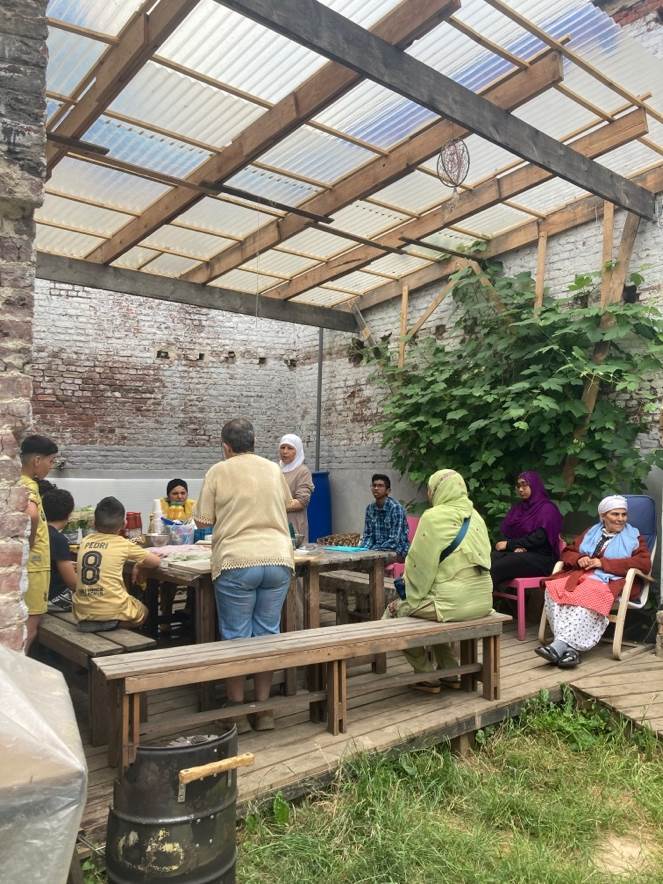 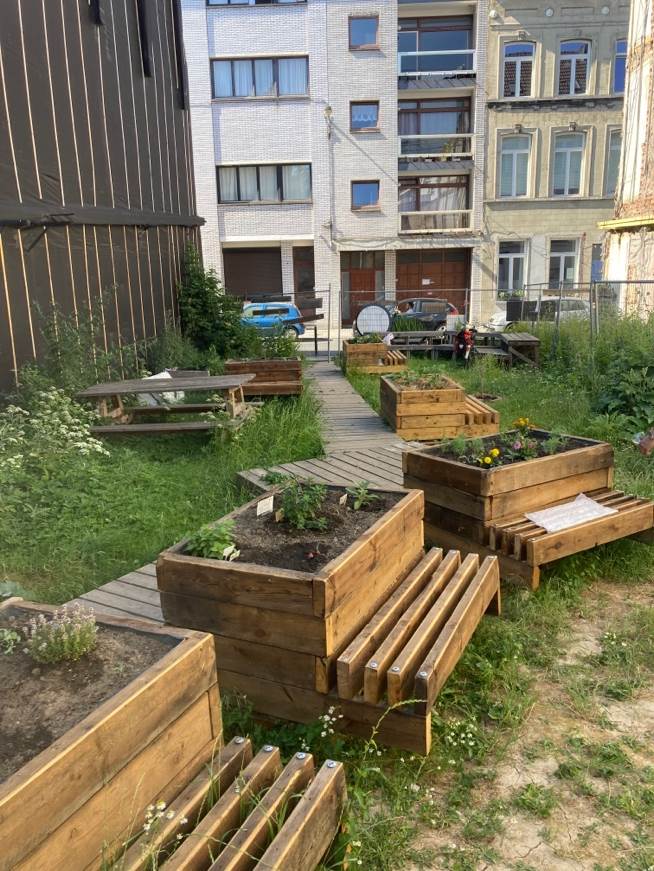 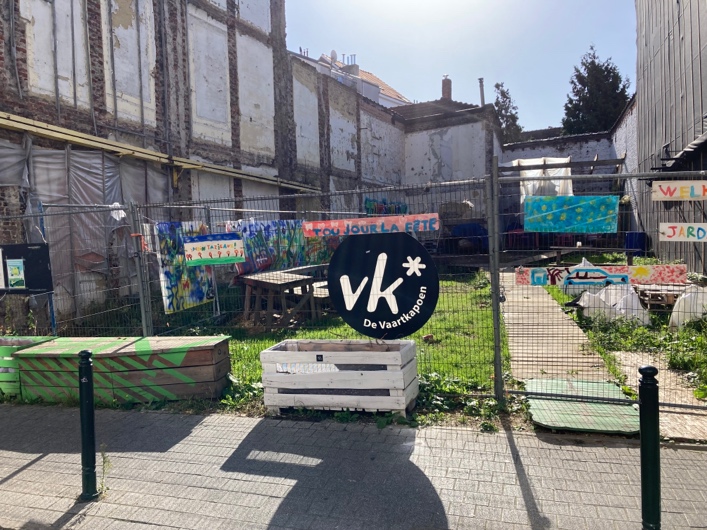 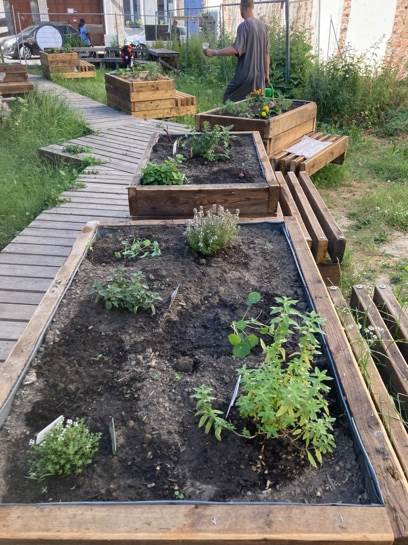 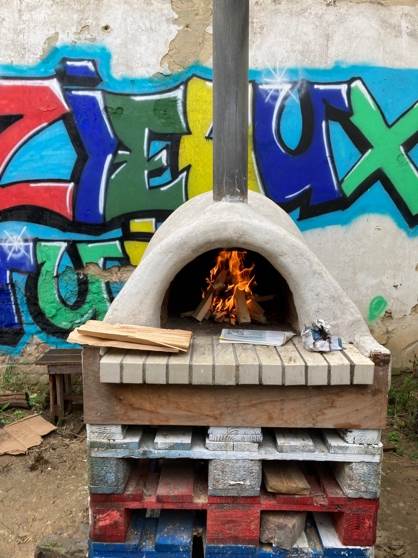 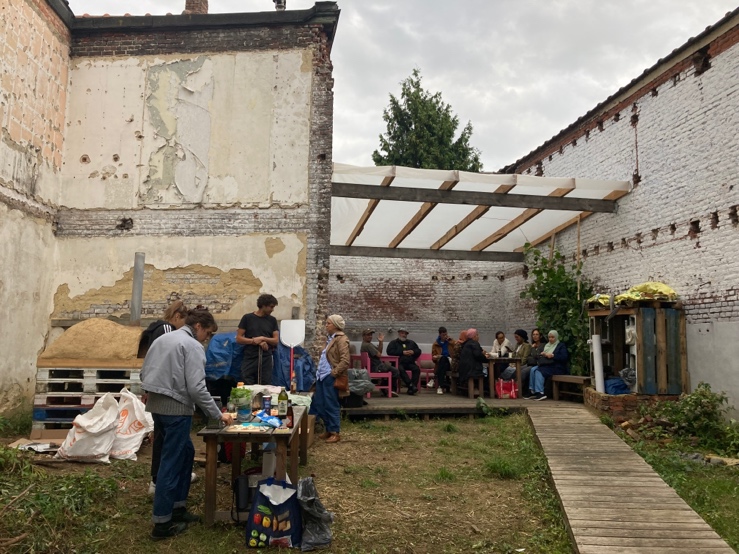 